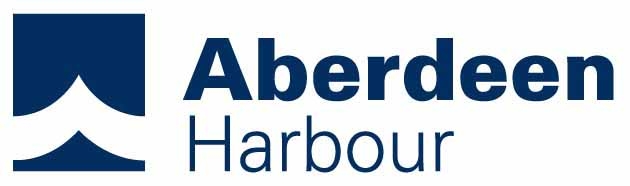 Pre-Arrival Check List1.	Vessel Name: 						IMO No 	LOA/Beam/ 		/ 	Gross Tonnage:        				ETA Aberdeen: 2.	Masters Name: 	Pilot Req 				Masters PEC no: Number of previous visits to Aberdeen Harbour as Master:	Persons on Board:		Dangerous/Polluting Goods: 	Manoeuvring Details:Forward Draught:  				Aft Draught: No. of Propellers: 			Type  Rudder Type: 				BeckerSchilling:					      Other:Bow thruster	Yes / No:				  Operational	Yes / No:  Power: Defects:  List any defects:  Windlass / Engines / Winches / Radar etc.…………………………………………………………………………………….Additional Information:Port Chart 1446 onboard:    		Passage Plan:    ISPS Notification sent:   		Waste Notification sent?:    pfso@aberdeen-harbour.co.uk	waste@aberdeen-harbour.co.uk	AHB Pre Arrival Form Sent: Yes / No:                        vts@aberdeen-harbour.co.ukVessel Charterers: Communication with Port ControlPort Control 	Fax 		01224 597007E-Mail 	vts@aberdeen-harbour.co.ukVHF		16 & 12Telephone	01224 597000 